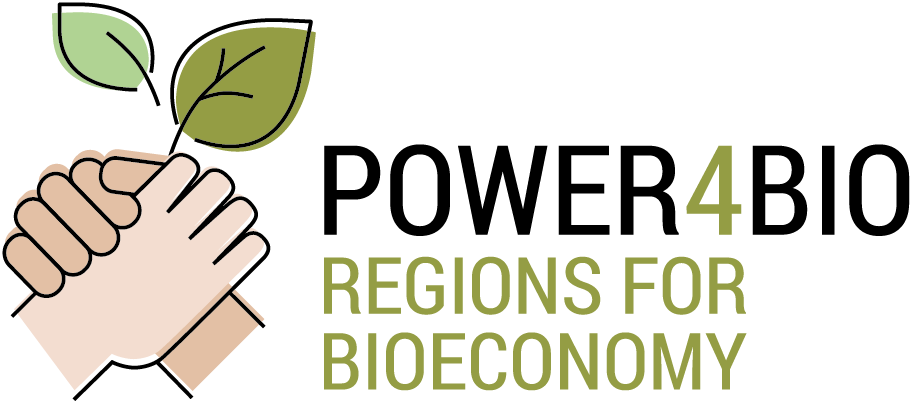 ZápisPrvní schůzka expertní skupiny projektu POWER4BIOPředmět: Projekt POWER4BIO 
Datum: 20. března 2019 
Místo: Ekonomická fakulta, Jihočeská univerzita v Českých Budějovicích 
Účastníci: Agenda:Úvodní slovo – doc. Dr. Ing. Dagmar Škodová Parmová – děkanka Ekonomické fakulty Jihočeské univerzity v Českých Budějovicích (EF JU)Stručné představení členů projektového týmu a členů expertní skupinyProjekt POWER4BIO – emPOWERing regional stakeholders for realising the full potential of European BIOeconomy – doc. Ing. Eva Cudlínová, CSc. – Katedra regionálního managementu EF JUProjekt potrvá 2,5 roku (říjen 2018- březen 2021), je  podpořen evropskými fondy, koordinátor je ze Španělska. Celkem je v něm zapojeno 17 členů z 11 zemí Jde o podporu bioekonomiky v regionu, především v regionech  střední a východní Evropy. Důraz je kladen na propojení ekonomiky a cirkulární ekonomiky, cílem je vytvořit bioekonomickou strategii pro region, která získá finanční i politickou podporu. Důležité je zapojení všech klíčových hráčů, expertů v území a vytvoření pracovní skupiny, která se bude podílet na tvorbě vize a strategie v území.Bioekonomika v projektu DanuBioValnet – PaedDr. Pavla Břusková – Národní klastrová asociaceTento projekt již končí, paní Břusková popisovala hodnotový řetězec, představila i jednotlivé konkrétní výstupy projektu např. konopný beton, biofarmacii a ekostavebnictví, které jsou shrnuty v publikaci o bioekonomice. Publikace bude k dispozici na příští schůzce.Projekt „cirkulární ekonomiky“ – Anna Kárníková – Institut cirkulární ekonomikyCirkulární ekonomika přistupuje k bioekonomice z  pohledu propojenosti výrobního řetězce, kdy odpady jsou zdrojem pro další výrobu.  Byly popsány cirkulární dopady ve vztahu např. k emisím, zaměstnancům a firmám.  Důležitá je analýza materiálových toků. Tento projekt souvisí s tvorbou národní strategie Cirkulární Česko 2040, který zpracovává MŽP. Bioekonomika je podle nové, upravené strategie z podzimu roku 2018, také cirkulární ekonomikou, takže existuje silné a koncepční a logické propojení obou koncepcí.  Strategický plán rozvoje SMART Regionu – RNDr. Zuzana Dvořáková – Líšková, Ph.D. – Katedra regionálního managementu EF JU v zastoupení pana Radovana Polanského (Komise Smart region Jižní Čechy)       Účelem těchto strategií je podpořit rozvoj kraje ve všech klíčových aktivitách, jako je doprava, sociální podnikání, ale i nakládání s odpady a péče o životní prostředí. Členové naší katedry působí v rámci poradního orgánu kraje, který Smart strategii regionu připravuje. Naším cílem v rámci projektu je zapojit bioekonomiku do „SMART“ cílů strategie kraje.Potenciál pro bioekonomiku v jihočeském regionu – výsledky dotazníkového šetření – doc. PhDr. Miloslav Lapka, CSc. – Katedra regionálního managementu EF JUByly prezentovány výsledky dotazníku, které jsme získali od pozvaných expertů. K výsledkům dotazníku se rozvinula diskuze. Shrnutí diskuze k dotazníkuZDROJE BIOMASY:Diskuse zaměřená na dřevní biomasu:Bylo zamítnuto chápání dřeva a dřevní biomasy jako zdroje pro výrobu tepla „pálení je minulost, je to neekonomické“, dřevo je chemická surovina.Hovořilo se o pyrolýze a zpracování plynu i chemických látek - je to drahé.Diskutovalo se také o výrobě „brown substrátu“ nejen z dřevních odpadů, ale i z ostatních degradabilních odpadů např. TKO. Taková výroba už je v obci Žár u Trhových Svinů, ale materiál si německá firma vozí ze zahraničí.U dřeva se diskutovalo ještě  o využití dřevních pilin. Byl zmíněn odpad z výroby kosmetických tužek,  který zatím nemá zpracovatele.Další perspektivní zdroj  biomasy je tuhý komunální odpad TKO V současné době představuje v regionu problém. Je zde investiční záměr na výstavbu spalovny pro celý kraj, ale pálení není nejlepší cesta využití odpadu.PROBLÉMY:Identifikované hlavní problémy v dotaznících, které se objevily i během diskuse: fakticky nulová  finanční podpora, a  neexistuje ani  politická podpora a strategie.Specifickou překážkou je kulturní prostředí, není tradice zpracovávat biomasu na chemickou nebo jinou než potravinářskou výrobu nebo teplo.Malá spolupráce mezi firmami - dík malému zájmu- je to ekonomicky málo efektivní. Důvodem je také značná konkurence mezi podnikateli. STRATEGIE KE ZPRACOVAVANI BIOMASY:Ukázaly se dvě strategie řešení problémů: „Top down“ a“ Bottom up“, které je možné propojit:„Top-down“ ze strany státu a jeho institucí (ministerstev, vlády, rozvojových vizí atd.)  Bez této vládní podpory nemůže vzniknout efektivní technologie v regionu, neboť přesahuje možnosti regionálního financování. Jedná se zhruba o částku 300 – 500 mil. Kč.„Bottom – up“. Informace ze strany podnikatelů, odborníků, výzkumu se musí do celostátní diskuse o bioekonomických výhodách a nevýhodách, o strategii pro budoucnost.Z hlediska zelené skupiny zdrojů biomasy – identifikované ve výsledcích dotazníku (dřevní odpad, vedlejší produkty ze zemědělství, potravinářský cyklus od výroby k odpadům) jsou možné dva přístupy:Nezaměřovat se na jednotlivé zdroje, ale na investici do technologie pyrolýzy, která umožní zpracování multi-zdrojů, včetně biologického komunálního odpadu, jehož výhodou je stálý přísun a žádná zabraná zemědělská krajina. K tomu je třeba top-down strategie viz výše. Zaměřit se na dřevní odpad a na nástavbu současných technologií např. bioplynek o modernější pyrolytickou technologii.Další perspektivní strategie:  Zpracování brown substrátu z odpadů i dřevní hmoty.V těchto směrech se pokusíme do příští schůzky zjistit bližší informace. Příprava na další schůzku a úkoly:Prosíme účastníky, aby každý navrhl klíčové pojmy a klíčová témata, která musí regionální strategie pro bioekonomiku obsahovat. Jedná se o praktické vize budoucího rozvoje. Vaše návrhy prosíme zasílejte na email power4bio@ef.jcu.cz do 15.4.2019Tématem schůzky bude: Kvalitativní analýza navrhovaných  témat a klíčových pojmů pro regionální bioekonomickou strategii.Analýza  identifikovaných překážek z dotazníkuMožnosti finanční podpory Další schůzka se pravděpodobně uskuteční ve středu 12. 6. 2019 opět od 13:00 v budově Ekonomické fakulty, Jihočeské univerzity v Českých Budějovicích.Pozvánky budou rozeslány e-mailem. Děkujeme všem za aktivní účast a těšíme se na další spolupráci.Za projektový týmdoc. Ing. Eva Cudlínová, CSc.Příjmení, jménoOrganizaceE-mailBjaček KamilLesy ČR, s.p.kamil.bjacek@lesycr.czBřusková PavlaNárodní klastrová asociacebruskova@nca.czEigner JosefTAURIES, s.r.o.eigner@tauries.czFeferlová DanaJihočeská hospodářská komora, Jihočeská společnost pro rozvoj lidských zdrojůfeferlova@jhk.czGabrielová HanaCzechemp/Hempointhanka@hemponit.czGronský Roman Plavnická, s.r.o.gronskyroman@gmail.com Hořčica AntonínSchwan Cosmeticsantonin.horcica@schwancosmetics.czHovorka DanielLesa a rybníky města České Budějovicehovorkad@c-budejovice.czJankovský MartinFLD, ČZU Prahajankovskym@fld.czu.czKajan MiroslavCzBAaqua@trebon.czKárníková AnnaInstitut pro cirkulární ekonomikuanna@incien.orgKolář LadislavDůchodce/ ZF JUlad.kolar@gmail.comKoníčková NaďaTC AV ČRkonickova@tc.cz Kovalová MarkétaJIP Papírny Větřnímarketa.kovalova@jip.czKvět JanCzechGlobe – Ústav výzkumu globální změny AV ČR, v.v.ijan.kvet@seznam.czMaroušek JosefVŠTEjosef.marousek@gmail.comMoravcová JanaJVTPmoravcova@jvtp.czNovotná MichaelaJAIP,o.p.s. RIS3novotna@jaip.czRajnochová RadkaCzechInvestradka.rajnochova@czechinvest.orgSkořepová ZuzanaRAK JK - Regionální agrární komora Jihočeského krajezskorepova@rakjk.czStonawská KateřinaMZe ČRkaterina.stonawska@mze.czVicher IvoFCC Česká Republikaivo.vicher@fcc-group.czVojtko ViktorČ. Budějovicevojtkov@c-budejovice.czŠkodová Parmová DagmarEF JUparmova@ef.jcu.czCudlínová EvaEF JUevacu@ef.jcu.czLapka MiloslavEF JUmlapka@ef.jcu.czDvořáková Líšková ZuzanaEF JUzuli@ef.jcu.czVávra JanEF JUjvavra@ef.jcu.czŠlachta MartinEF JUslachta@ef.jcu.czSagapová NikolaEF JUsagapova@ef.jcu.czSedlák JiříEF JUsedlaj05@ef.jcu.czMaxa JosefEF JUjmaxa@ef.jcu.czMatějčková MarkétaEF JUmatejckova@ef.jcu.cz